1.- Realiza los siguientes productos por dos cifras: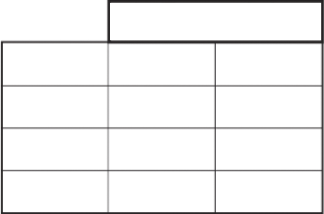 		64     x 3					 74     x 5			2.- Realiza los siguientes productos por tres cifras:	        284    x 3			 		467  x 23.- Calcula siguientes sumas.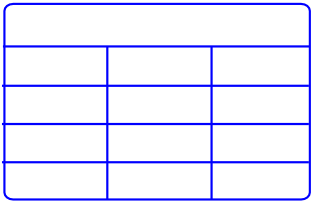              697 + 286		          			        306 +  2374.- Calcula siguientes restas.             855 - 276			  		       674 -  2965.- Utiliza el redondeo y completa estas sumas6.- En un desfile de carnaval  hay cuatrocientas personas disfrazadas y ochocientas quince de espectadores. ¿Cuántas personas hay  disfrazadas  menos  que espectadores?		Respuesta: __________________________7.- En la biblioteca del colegio hay los siguientes libros. Observa y contesta las preguntas.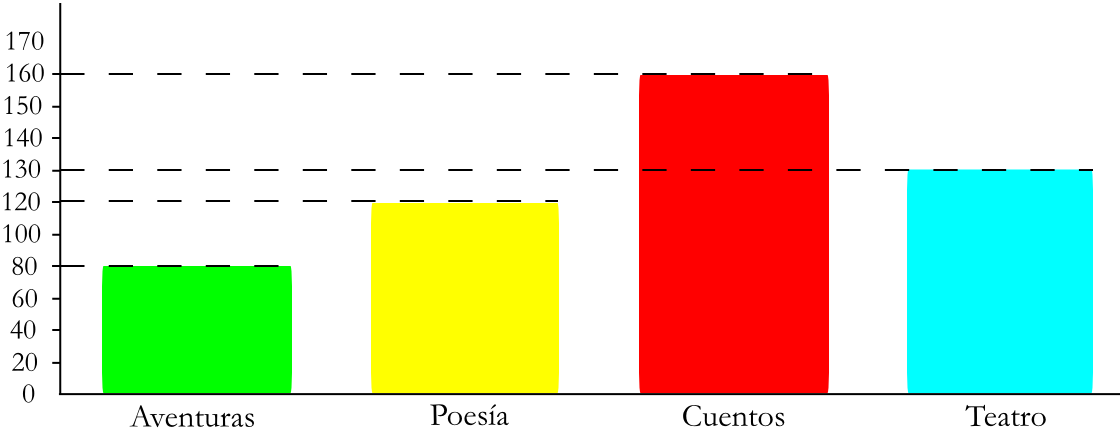 - ¿De qué libros hay más ejemplares?.______________________ ¿Cuántos? ____- ¿De cuál  hay menos?._________________________________ ¿Cuántos? ____- Ordena los libros de la biblioteca desde los que hay menos a más._________________________________________________________________________________________________________________________________________________________________________________________________________8.- Averigua cuántos más hay         		9 .- Averigua cuántos menos hay                      Teatro – Aventuras                                             Cuentos – PoesíaEVAL. U.5     MATEMÁTICAS  ABN-CBC  2º PRIM.FECHA:NOMBRE:                                                                                             CURSO:NOMBRE:                                                                                             CURSO:SinRedondearPasa de un sumando al otroRedondeada     74 + 98=272 + 100 = 172    88 + 96 =404 + 297 =297 + 297 =399 + 155 =